Publicado en Madrid el 05/07/2017 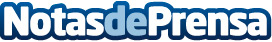 Las ferias se consolidan como potentes herramientas de promoción Las marcas saben que las ferias son una de las herramientas más potentes para promocionarse y captar nuevos clientes. Para sacar el máximo rendimiento a este tipo de citas es importante delegar el diseño y montaje de los stands en empresas especialistas. Sobre todo teniendo en cuenta que la imagen que se proyecte va a ser algo primordial. Datos de contacto:BertaNota de prensa publicada en: https://www.notasdeprensa.es/las-ferias-se-consolidan-como-potentes Categorias: Nacional Marketing Madrid http://www.notasdeprensa.es